小艺帮互动面试考试用户操作手册特别注意本操作说明中所用图片均为操作示意图，其所示考试科目及内容、考试时间等均与正式考无关。考前准备注意事项本考试通过小艺帮APP及小艺帮助手APP进行。安装小艺帮APP的手机为主机，安装小艺帮助手APP的手机为辅机，两个软件不能在一台手机上同时使用，相关操作说明详见“小艺帮APP考生操作手册”及“小艺帮助手APP考生操作手册”。采用双机位考试模式，仅可使用两台手机完成考试。须使用近两年上市的主流品牌安卓手机或苹果手机（华为、vivo、oppo、小米、iPhone等千元以上机型）。安卓手机系统须Android 7.0及以上，或鸿蒙系统2.0及以上；苹果手机须iOS系统10.0及以上。建议不要使用“红米系列”手机参加考试，使用小米手机请务必关闭且卸载“小米画报”APP。为保证考试过程不受干扰，建议考生准备拍摄背景单一、安静无杂音的场所，注意避免或减小风声、手机铃声等杂音，保证光线充足，确保拍摄视频画面清晰。为保证拍摄画面稳定，考生必须选用手机固定器（建议手机支架）。注意辅助设备不要遮挡手机话筒，避免影响音频录制效果。务必保持手机电量充足，确保在考试过程中不会出现因为手机电量过低自动关机、录制内容丢失的情况。对考试时间比较长的专业，必须准备好电源和移动电源，以便随时使用。务必确保考试时手机存储空间充足，至少有10G的剩余存储空间。确保在考试拍摄过程中不会因为手机存储空间不足导致录制中断、录制内容丢失的情况。考试录制时间越长，需要预留的内存空间越多。务必检查网络信号，建议是稳定的Wi-Fi或者4G/5G网络，确保考试全程网络环境正常，避免出现断网情况导致视频提交失败。务必退出、关闭除小艺帮APP、小艺帮助手APP之外的其他应用程序，例如微信、QQ、录屏、音乐、视频、在线课堂等可能会用到麦克风、扬声器和摄像头的程序，以确保在拍摄过程中不会被其他应用程序干扰。手机不得使用夜间模式和静音模式。在正式考试前请务必进行考前练习，熟悉小艺帮APP、小艺帮助手APP的操作流程和考试流程，以免影响正式考试。考前练习时，按照机位摆放图例要求，多次测试正式考试时双机位摆设位置，确定最佳拍摄点及拍摄角度，高效利用考试时间。（请注意：考前练习数据会占用手机内存空间，正式考试开始之前须注意清理数据。）请务必使用手机系统自带的中文标准字体，字体大小选择为标准模式。考试中注意事项正式考试时，考生不得录屏、不得截屏、不得投屏、不得锁屏，否则若因此导致考试失败，责任自负。正式考试时，主机退出小艺帮APP、接通来电、点击进入其他应用程序等中断小艺帮APP运行的操作，均会导致考试中止。正式考试时，不要使用其他手机登录正在考试的小艺帮APP账号，否则可能会导致考试失败。进入考试页面，如遇到屏幕监控点击无反应，请重启手机，重启后仍无法点击，请更换手机考试。考试全程中，考试手机不得静音，画面中仅允许出现考生本人，不得有暗示性的言语或行为，视频作品中不得出现任何可能影响评判公正的信息或标识，如含考生信息的提示性文字、图案、声音、背景、着装等。考试结束后注意事项主机无需上传考试录制视频；主机结束考试后，考生须提交辅机录制的考试视频。考生须关注考试录制视频的上传进度，成功上传前不得关闭程序。如遇网络不稳定等导致上传中断，建议切换网络，根据提示继续上传，直至视频上传成功。全部视频上传成功前，一定不要清理手机内存、垃圾数据等，考试时间结束后48小时内一定不要卸载小艺帮APP。考试结束提交视频时请务必使用原考试手机操作，切勿更换手机。咨询小艺帮QQ号：800180626客服电话：4001668807服务时间：周一到周日，8:00-24:00，其他时间的咨询会延迟到当天8:00处理，敬请谅解！以上咨询方式仅答复小艺帮APP的系统操作及技术问题。二、小艺帮APP考生操作手册考生须在学校规定时间前往指定考试系统完成考试信息确认，并在规定的考试时段内参加线上考试。系统会自动分配考试时间段，不可修改。需严格按考试页面显示的正式考试时间进入面试。进入面试前，考生应完成双机位架设、通过人脸比对，否则无法进入考试面试环节，视为自动放弃考试。1.下载及登录1.1下载安装扫描下方二维码即可下载安装，或到小艺帮官方网站扫描二维码下载，考生不要通过其他渠道下载。网址：https://www.xiaoyibang.com/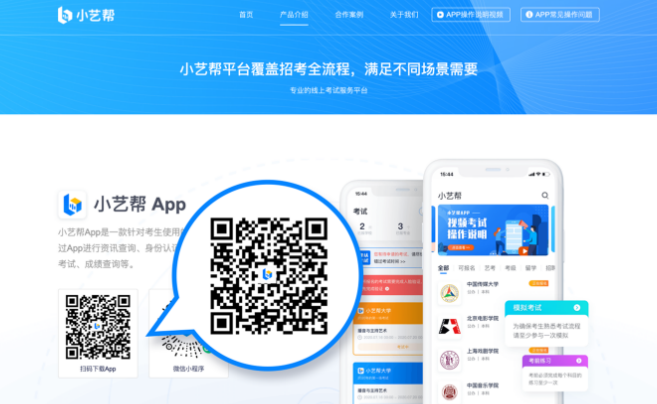 安装时，请授权允许小艺帮使用摄像头、麦克风、扬声器、存储空间、网络等权限，以保证可以正常考试。小艺帮仅支持安卓、鸿蒙和IOS版本的手机，不支持各种安卓、鸿蒙平板和iPad，请特别注意！1.2注册登录打开app点击【注册】，输入手机号，点击发送验证码后填写，设置密码并牢记，点击注册。港澳台侨及国际用户请点击注册页下方【港澳台侨及国际用户入口】进行注册。已注册过小艺帮账号无需重复注册，直接用原有账号登录即可。进入登录页，使用初试时注册使用的手机号、考生本人身份证号、邮箱和密码即可登录。2.考试确认1.点击屏幕下方【报考】后，点击页面上方“确认报考”。2.请选择“中国海洋大学”的相关考试。核对考试科目和考试时间，点击“确认考试”。3.确认成功后，在【报考-在线考试】列表页会自动生成一条考试记录。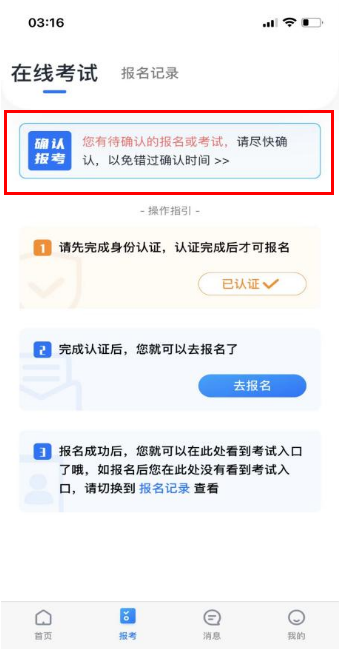 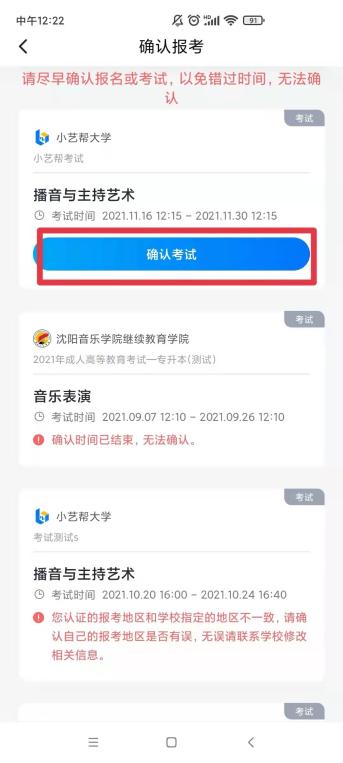 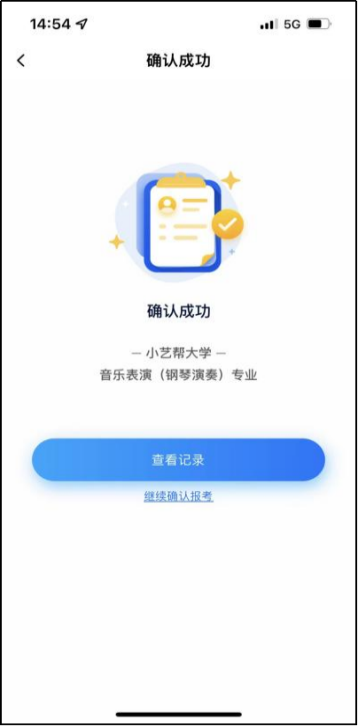 3.考前准备3.1考前任务点击屏幕下方【报考-在线考试】，选择相应考试，查看并完成考前任务。3.1.1考前需要完成“考前阅读”任务，逾期不完成者将无法分配考试时间，无法参加考试，由此造成的后果由考生自行承担。3.1.2考前任务【面试预约】无需考生自己完成，请耐心等待，系统会自动分配考试时间（无需自己预约考试时间），须持续关注考试页面显示的具体考试场次及时间，在规定时间内进入考试系统。请在界面显示的正式考试时间内进入考试，错过考试时间将无法再进入正式考试。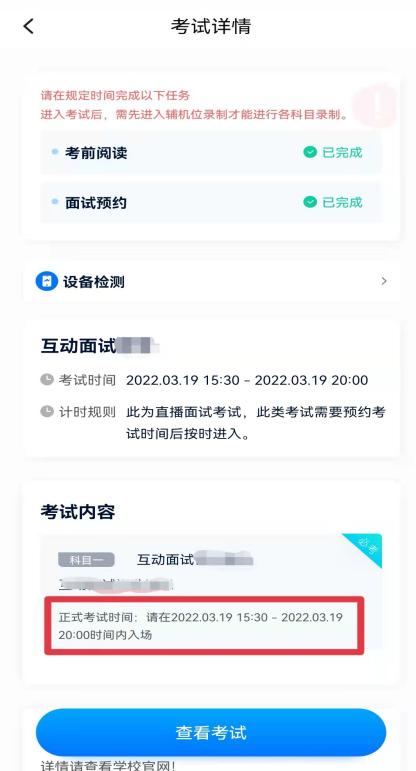 3.2考前练习考前练习仅供考生熟悉考试系统双机位摆放、考试录像等相关功能，考前练习的题型、内容、考试时长等均与正式考试无关。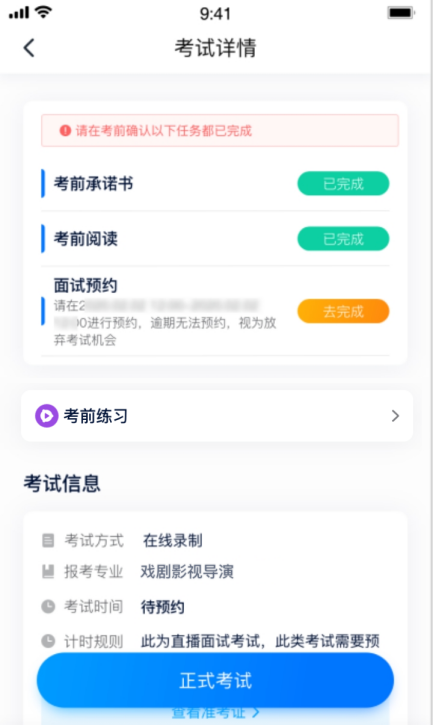 正式考试流程（模拟考试参照正式考试流程）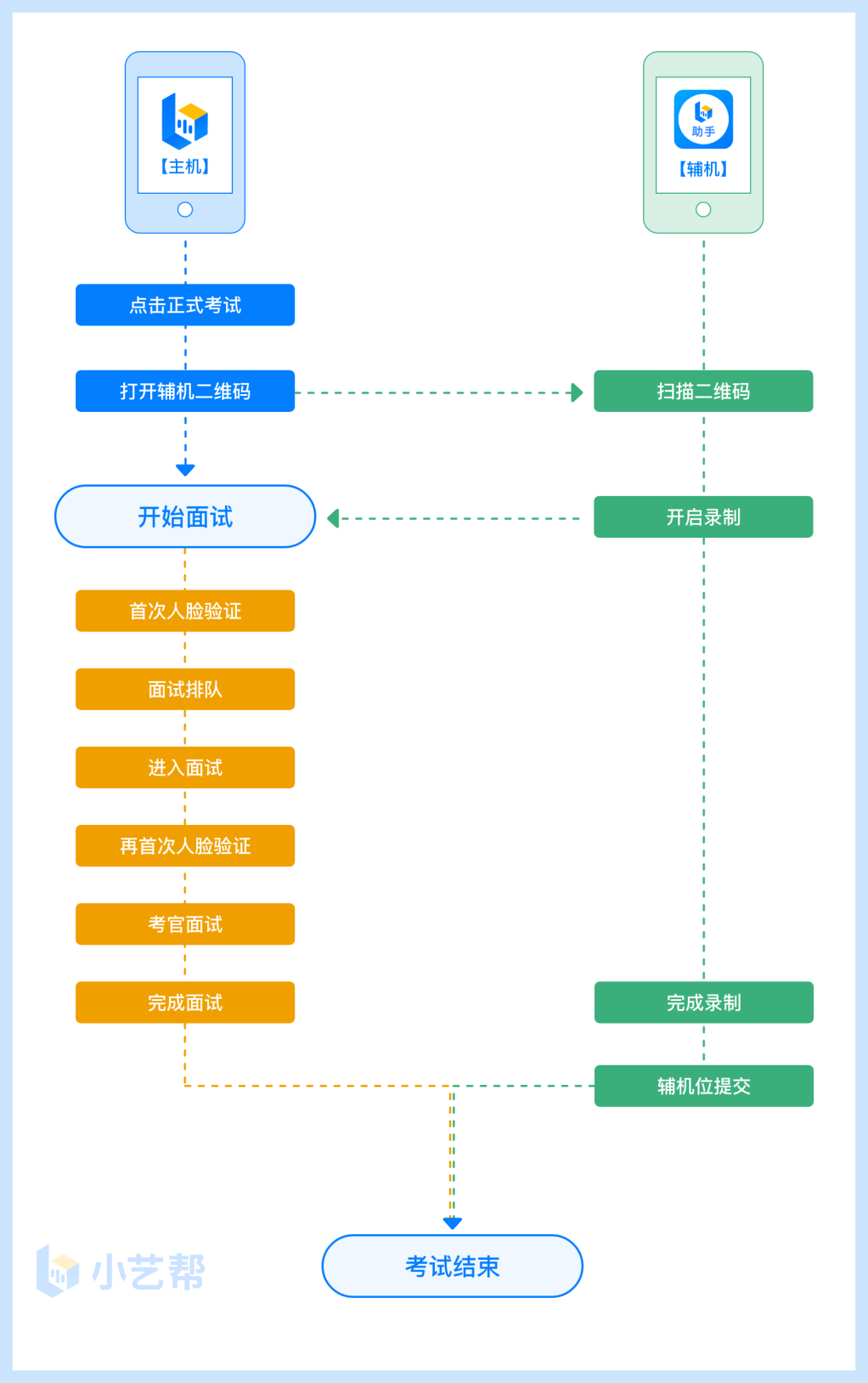 4.1进入考试请按下图顺序操作，选择相应考试，点击“正式考试”，进入正式考试页面。在正式考试时段内，点击“开始面试”，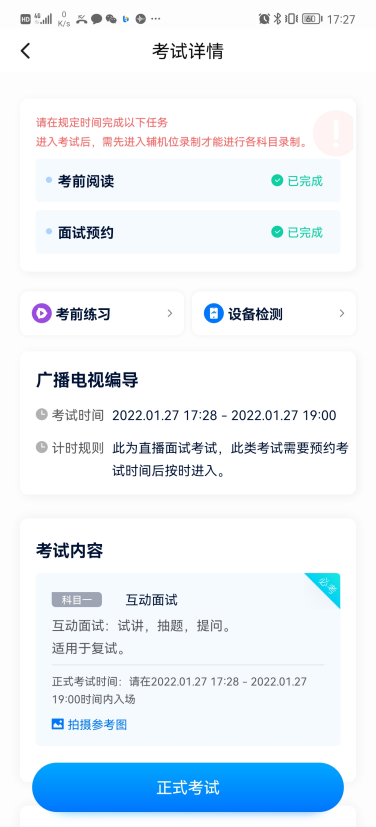 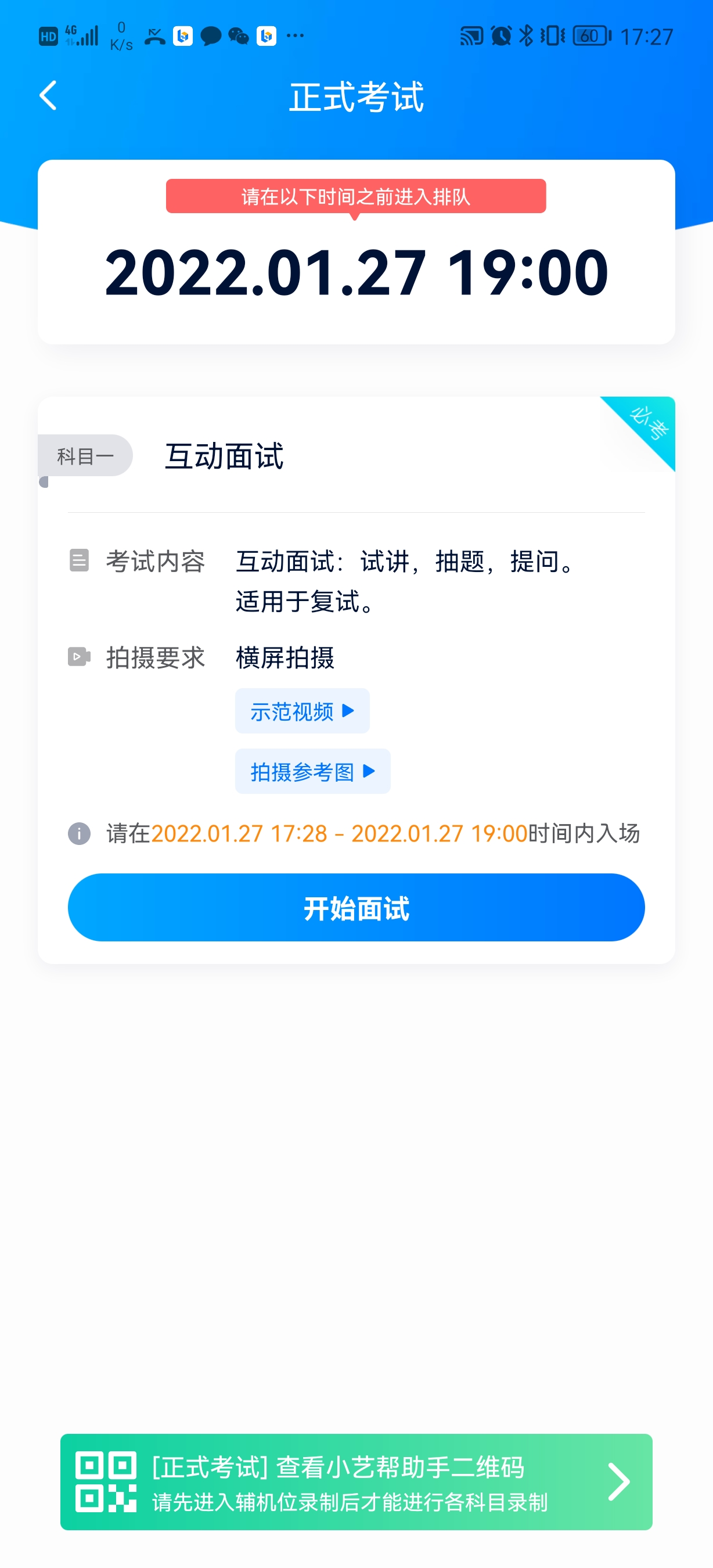 4.2架设双机位请点击科目介绍页面下方的“小艺帮助手二维码”，完成辅机位架设。具体操作步骤请阅读“小艺帮助手APP考生操作手册”。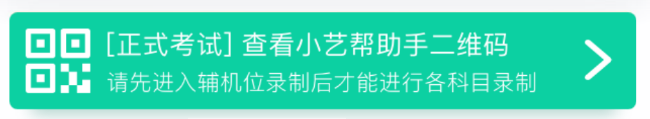 考生须按考试科目“拍摄要求”的说明及要求摆放双机位。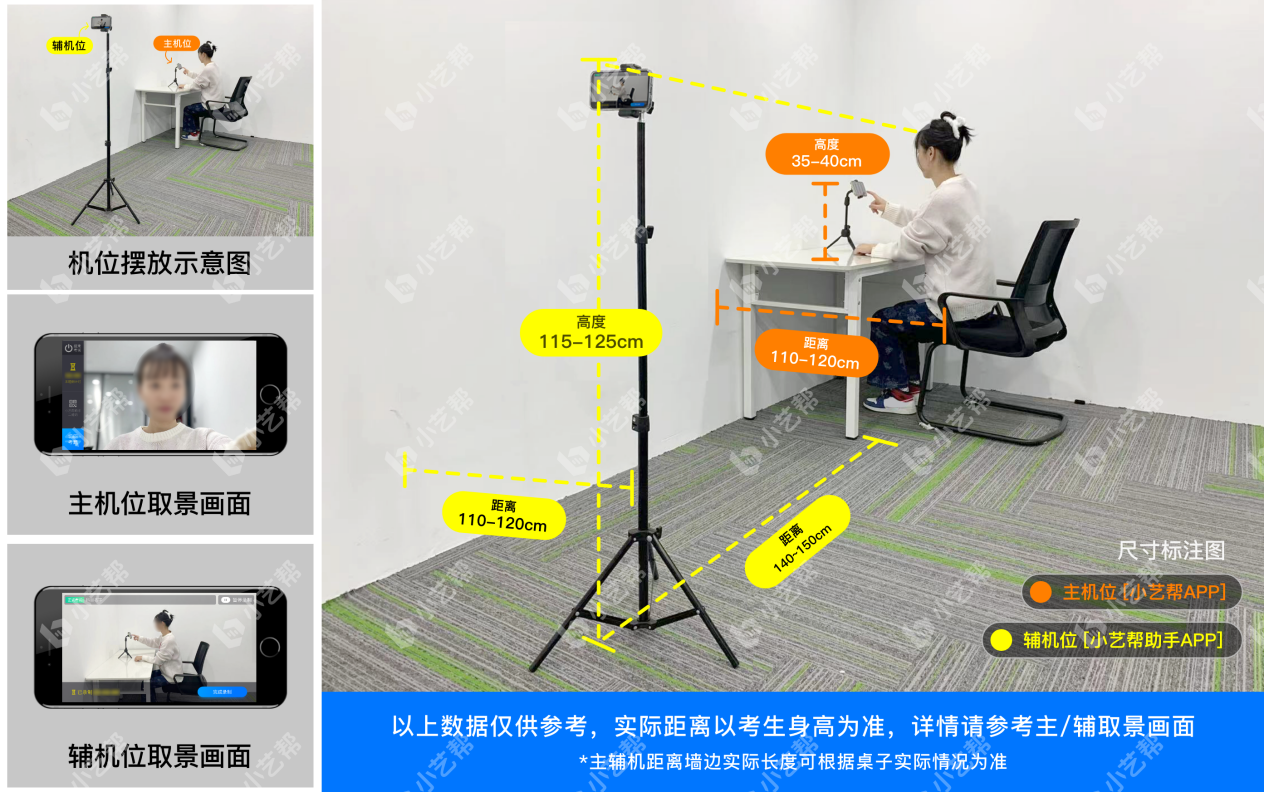 机位摆放参考示意图正式考试时，请在正式考试时段里进入考试，完成辅机位架设并开始拍摄录制，否则无法正常参加考试。4.3正式考试4.3.1请严格按照正式考试时间进入考试，点击单个科目上“开始面试”按钮，小艺帮APP自动检测电量及设备状态，符合要求方可进入候考，否则无法进行下一步操作。4.3.2排队时间内完成首次人脸比对根据语音提示进行人脸比对，请注意不要佩戴美瞳、不要化妆等；调整好光线角度，不要出现高曝光的情况，保证人脸清晰。连续3次人脸验证失败，系统会跳出，考生须进行人脸认证流程（点击屏幕上方的红条“您未通过人脸验证，请申请人工审核”操作）。考生根据进入的顺序进行排队面试。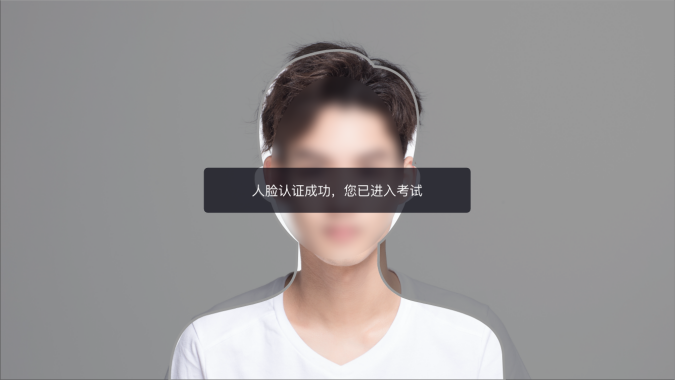 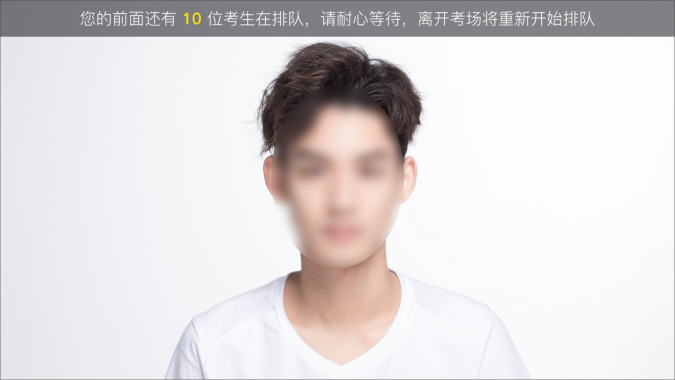 4.3.3排队提醒考生的前一位考生进入面试后，系统会发出语音提醒，请保持主机位（小艺帮app）手机为非静音状态。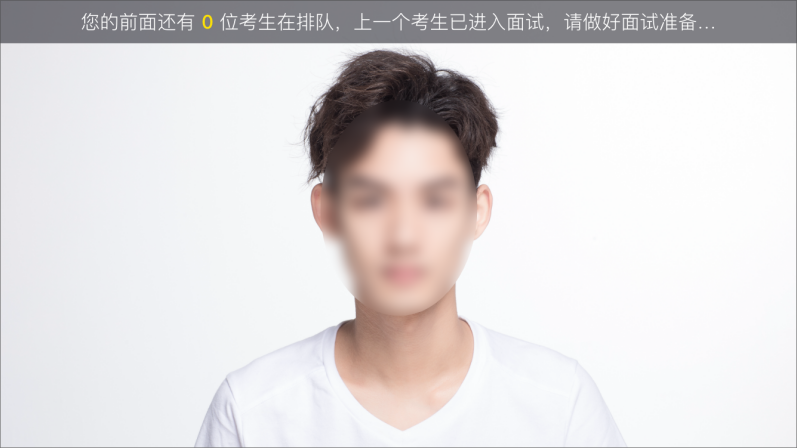 4.3.4考试期间进入面试房间后，需先再次进行人脸比对，请考生正面面对摄像头，通过后即可开始面试。如在此处无法通过人脸比对，则会被退出考试重走人脸验证流程。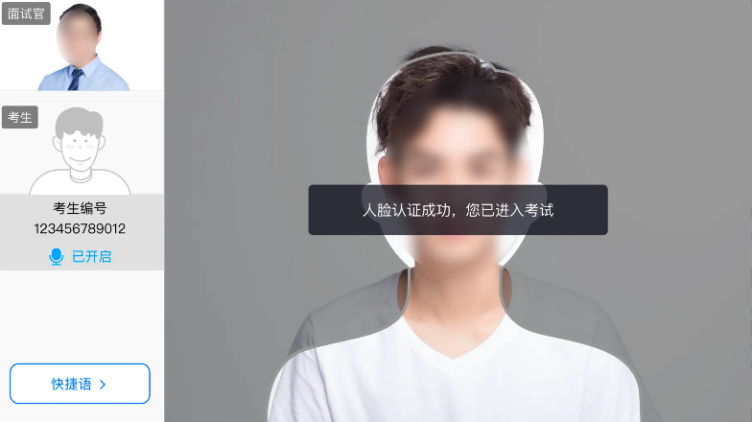 考试过程中，考生可点击左侧边栏中的“考生”画面，可观看主机录制景别。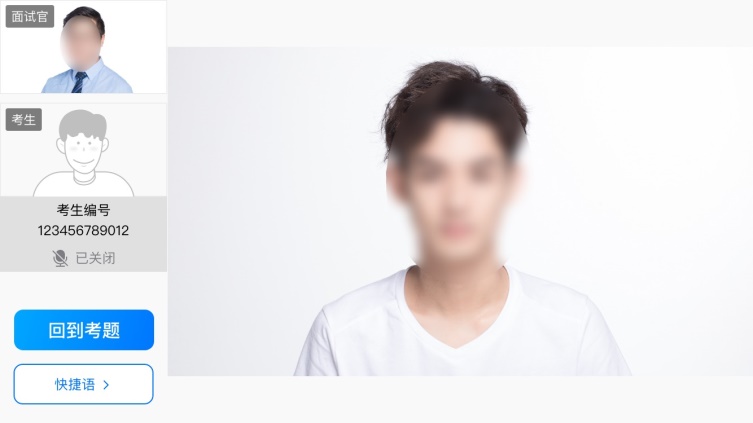 考生面试完成后，会自动退出面试房间，无需手动操作。在主机位完成面试后，请手动提交辅机位（具体操作请查看下文小艺帮助手app考生操作手册）视频。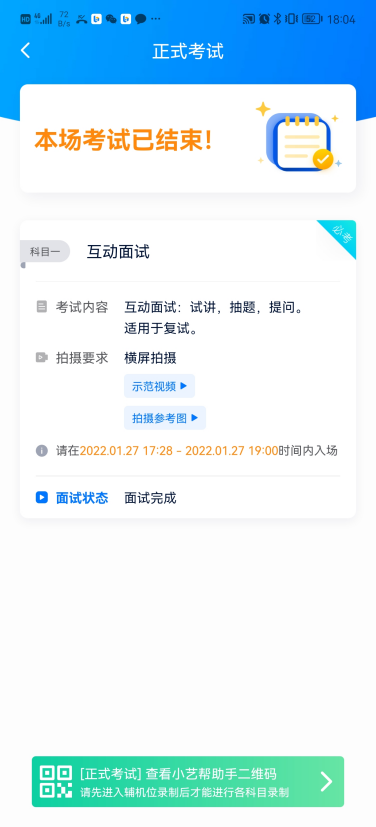 4.3.5其他问题面试过程中遇到问题，可以点击快捷语，选择对应的问题发送。如考生在考试的时段内进入面试后，被退出考试，请仔细查看提示原因，调整后再次进入即可。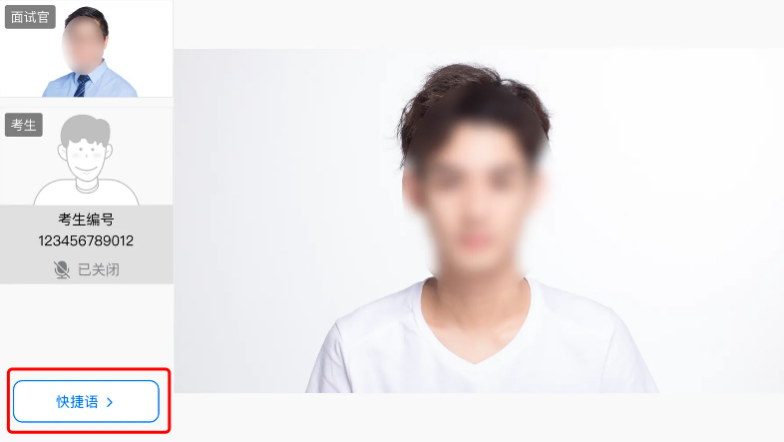 三、小艺帮助手APP考生操作手册1.下载安装扫描下方二维码即可下载安装，或到小艺帮官方网站扫描二维码下载，考生不要通过其他渠道下载。网址：https://www.xiaoyibang.com/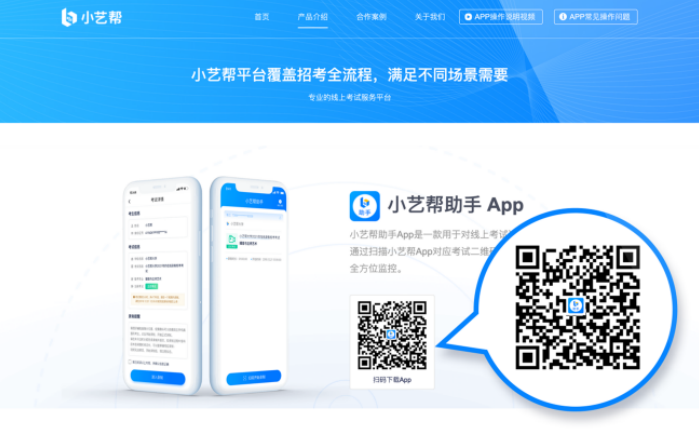 安装时，请授权允许使用您的摄像头、麦克风、扬声器、存储空间、网络等权限，以保证可以正常考试。小艺帮助手仅支持安卓、鸿蒙和IOS版本的手机，不支持各种安卓、鸿蒙平板和iPad，请特别注意！2.扫码正式考试、考前练习时，均可使用小艺帮助手APP扫描主机位（小艺帮APP）考试科目介绍页面下方的“小艺帮助手二维码”进入辅机位录制。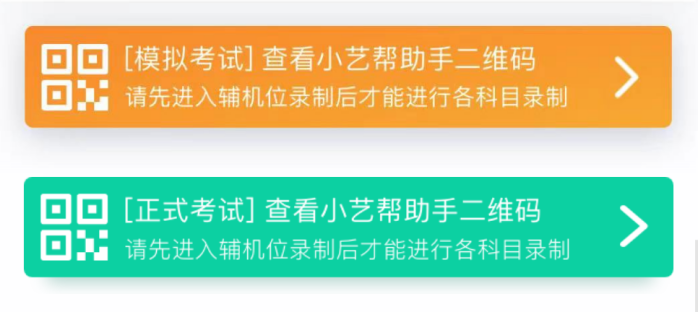 如果扫码失败，小艺帮助手APP会提示失败原因，请根据提示调整后再次扫码尝试，或者点击手动输入，填写考试码和主机位考试账号。特别提醒：一场考试只有一个二维码，且最多仅允许3台手机作为辅机扫描此二维码，即正式考试时考生仅可使用扫描过此二维码的3台手机中的其中一台作为辅机进行考试，使用其他手机作为辅机将无法开启录制，导致主机无法进入正式考试。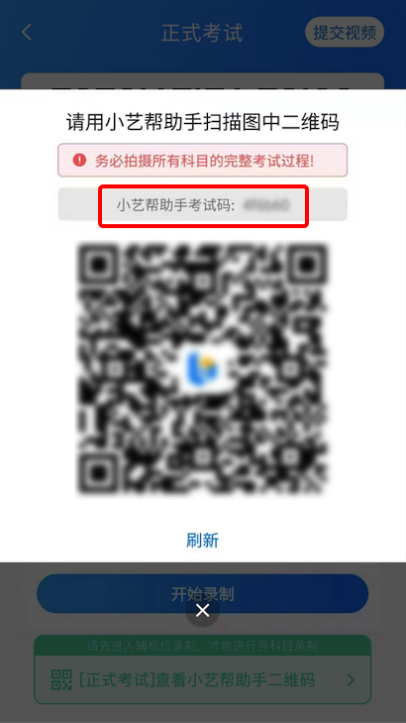 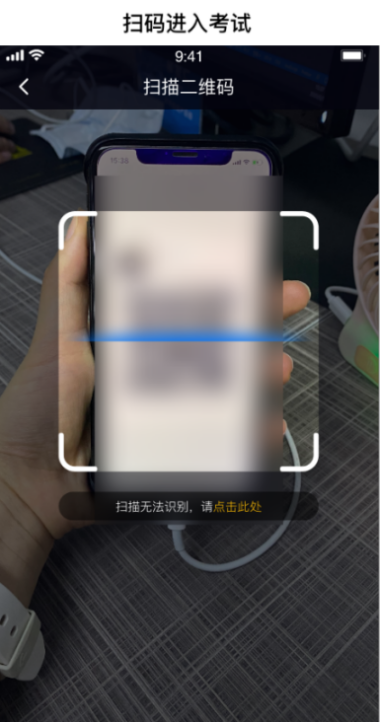 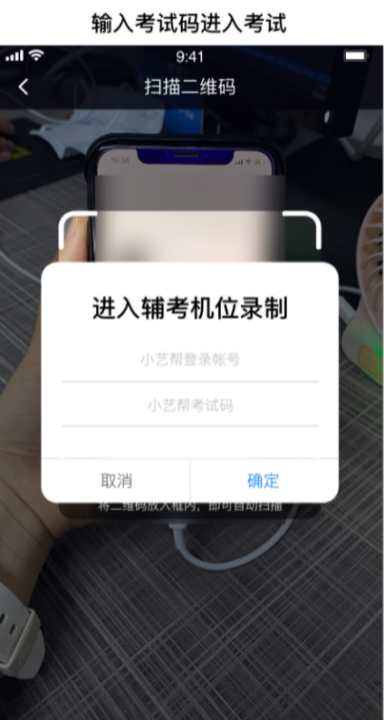 3.确认信息、架设辅机位识别二维码后进入“考试详情”页面，请确认考生信息及考试信息，阅读提醒信息，勾选确认信息，进入录制准备页面。请按照学校的要求摆放辅助机位，并使用手机前摄像头拍摄。点击“开始录制”按钮进行录制，请务必在正式考试时间结束前开启辅机录制，否则无法正常参加考试。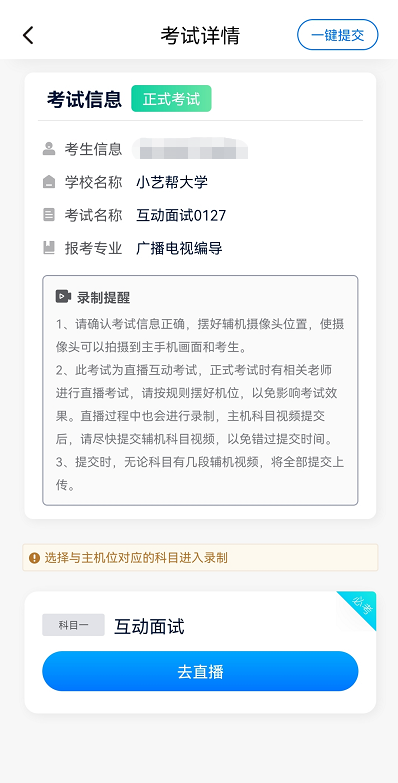 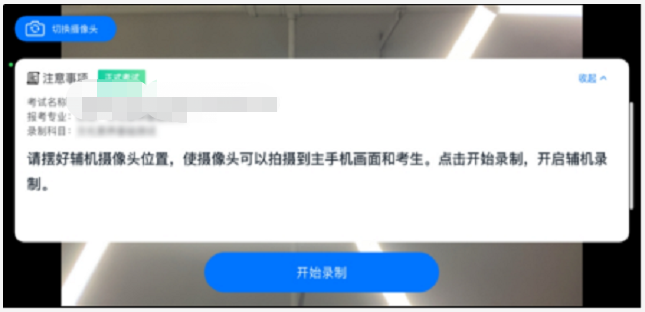 正式考试因考前练习的辅机拍摄视频均可能占用手机存储空间。因此，正式考试前，请先确认辅机至少有10G的剩余存储空间，以免出现因内存不足导致无法正常拍摄、主机无法正常考试的情况。正式考试时的辅机位录制过程中，辅机位屏幕会实时显示已录制时长。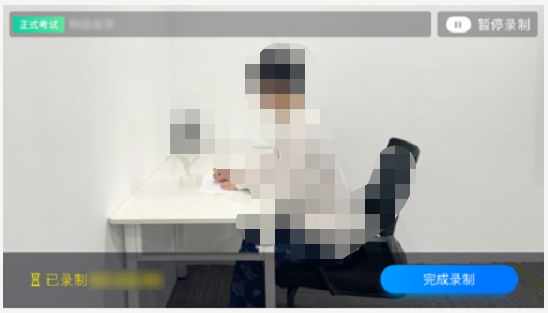 如在正式考试过程中辅机位录制中断，请尽快点击辅机位小艺帮助手APP首页考试记录页面的“去直播”按钮，恢复录制。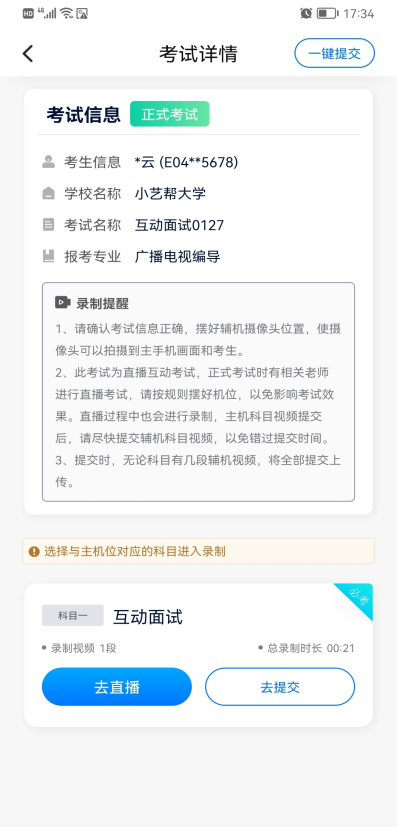 5.提交视频主机位结束考试后，辅机位方可点击“完成录制”按钮，进入提交页面。点击“提交”按钮后即可看到上传进度，请务必关注视频上传进度，确保上传成功。录制完的视频无法回看，也不可更改。考试结束后24小时内、视频上传成功前，请考生持续关注上传进度，不得卸载小艺帮助手APP和终止程序运行，不得清理手机内存、垃圾数据等。如遇上传中断，建议切换网络，并按系统提示重新上传，直至视频上传成功。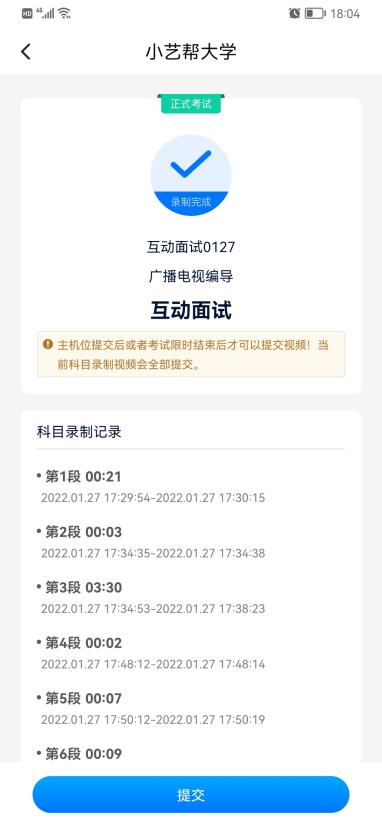 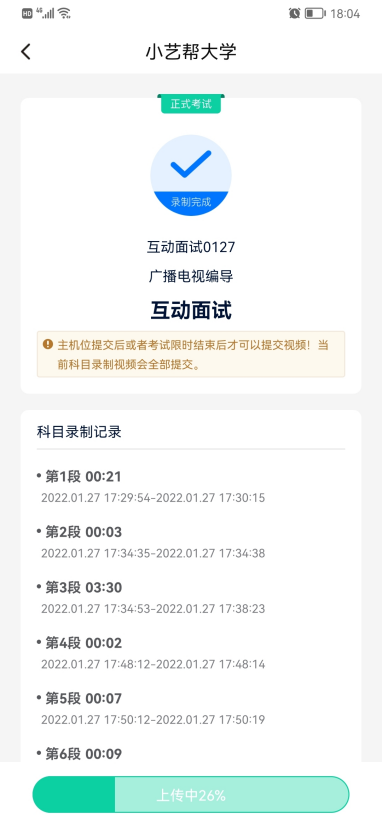 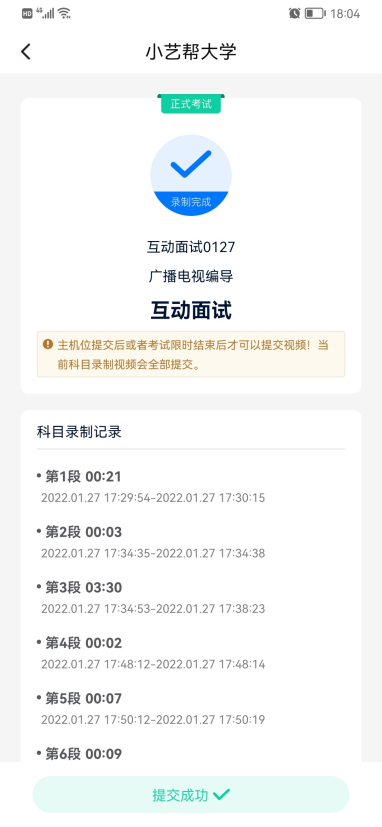 